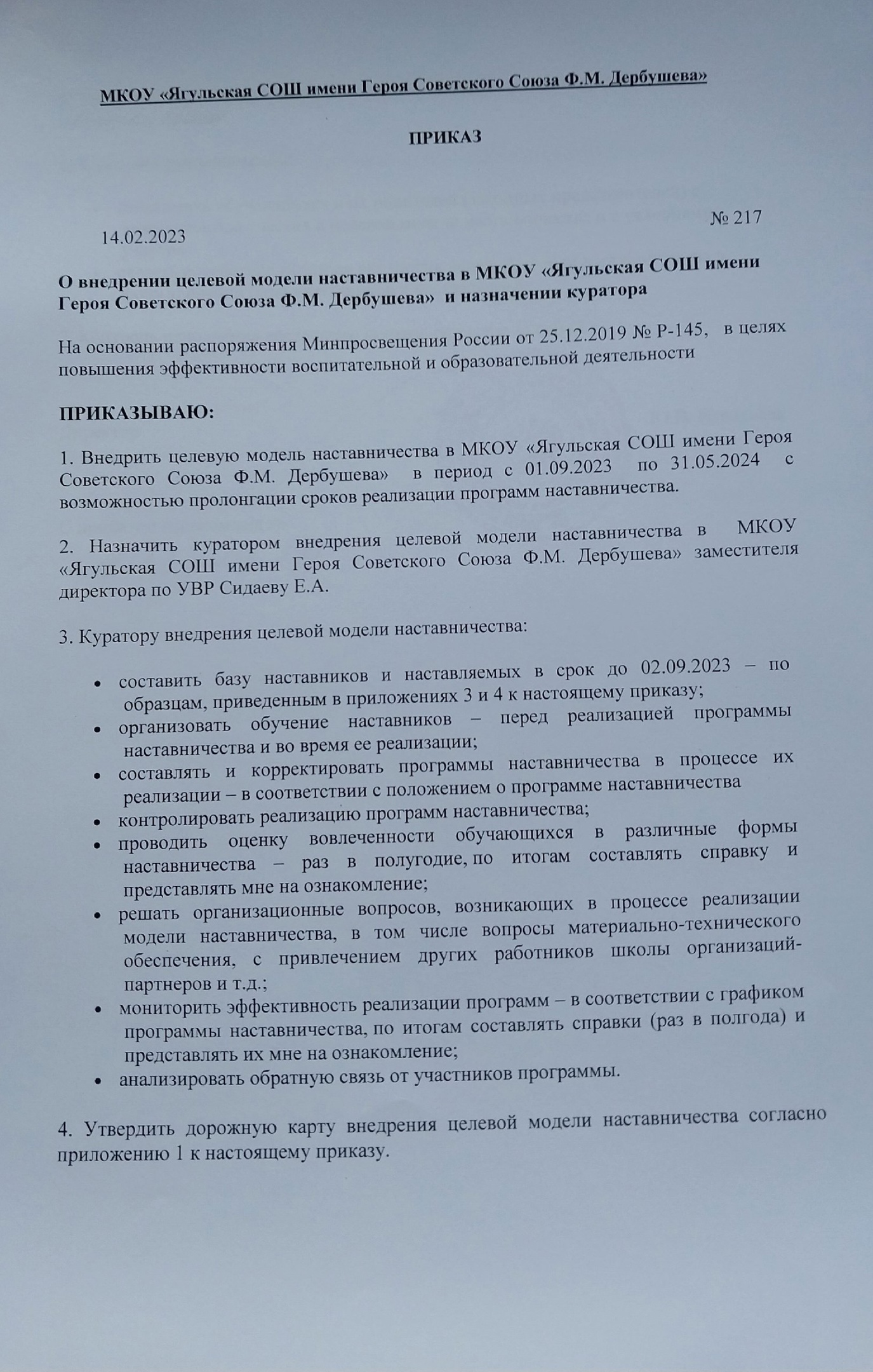 Приложение 1 к приказу
от 31.08.2023  № 273Дорожная карта внедрения целевой модели наставничества Приложение 3 к приказу
от 14.02.2023  № 217Форма базы наставляемыхПриложение 4 к приказу
от 14.02.2023  № 217Форма базы наставниковМероприятиеСрокиОтветственныеИнформирование педагогического сообщества образовательной организации о реализации программы наставничестваДо 14.03.2023Куратор Информирование родительского сообщества о планируемой реализации программы наставничестваДо 18.03.2023Классные руководителиВстреча с сообществом выпускников и/или представителями региональных организаций и предприятий с целью информирования о реализации программы наставничестваДо 30.04.2023КураторВстреча с обучающимися образовательной организации с информированием о реализуемой программе наставничестваДо 15.04.2023
В течение годаКлассные руководителиПроведение анкетирования среди обучающихся/педагогов, желающих принять участие в программе наставничестваДо 15.04.2023
В течение годаКураторСбор дополнительной информации о запросах наставляемых (обучающиеся/педагоги) от третьих лиц: классный руководитель, психолог, соцработник, родители. Сбор согласий на сбор и обработку персональных данных от законных представителей несовершеннолетних участниковВ течение годаКураторАнализ полученных от наставляемых и третьих лиц данных. Формирование базы наставляемыхВ течение годаКураторВыбор форм наставничества, реализуемых в рамках текущей программы наставничестваДо 15.04.2023КураторОценка участников-наставляемых по заданным параметрам, необходимым для будущего сравнения и мониторинга влияния программ на всех участниковПо программе наставничестваКураторПроведение анкетирования среди потенциальных наставников, желающих принять участие в программе наставничества. Сбор согласий на сбор и обработку персональных данныхДо 15.04.2023
В течение годаКураторАнализ заполненных анкет потенциальных наставников и сопоставление данных с анкетами наставляемых. Формирование базы наставниковДо 15.04.2023
В течение годаКураторОценка участников-наставников по заданным параметрам, необходимым для будущего сравнения и мониторинга влияния программ на всех участниковПо программе наставничестваКураторПроведение собеседования с наставниками (в некоторых случаях с привлечением психолога)По программе наставничестваКураторПоиск экспертов и материалов для проведение обучения наставниковДо 30.04.2023
В течение годаКураторОбучение наставниковПо программе наставничестваКураторОрганизация групповой встречи наставников и наставляемыхПо программе наставничестваКураторПроведение анкетирования на предмет предпочитаемого наставника/наставляемого после завершения групповой встречиПо программе наставничестваКураторАнализ анкет групповой встречи и соединение наставников и наставляемых в парыПо программе наставничестваКураторИнформирование участников о сложившихся парах/группах. Закрепление пар/групп распоряжением руководителя образовательной организацииДо 22.04.2023КураторРеализация программы наставничестваВ течение годаКуратор
НаставникРегулярные встречи наставника и наставляемогоПо программе наставничестваНаставникСроки сбора обратной связи от участников программы наставничестваПо программе наставничестваКураторПроведение заключительной встречи наставника и наставляемогоПо программе наставничестваКураторПроведение групповой заключительной встречи всех пар и групп наставников и наставляемыхПо программе наставничестваКураторАнкетирование участников. Проведение мониторинга личной удовлетворенности участием в программе наставничестваПо программе наставничестваКураторПроведение торжественного мероприятия для подведения итогов программы наставничества и награждения лучших наставниковИюнь 2023КураторПроведение мониторинга качества реализации программы наставничестваВ течение годаКураторОценка участников по заданным параметрам, проведение второго, заключающего этапа мониторинга влияния программ на всех участниковПо программе наставничестваКураторОформление итогов и процессов совместной работы в рамках программы наставничества в кейсыПо программе наставничестваКураторПубликация результатов программы наставничества, лучших наставников, кейсов на сайтах образовательной организации и организаций-партнеровИюль- августКураторВнесение данных об итогах реализации программы наставничества в базу наставников и базу наставляемыхИюль- августКуратор№ФИО наставляемогоКонтактные данные для связи (данные представителя)Год рождения наставляемогоОсновной запрос наставляемогоДата вхождения в программуФИО наставникаФорма наставничестваМесто работы/учебы наставникаДата завершения программыРезультаты программыСсылка на кейс/отзыв наставляемого, размещенные на сайте организацииОтметка о прохождении программы12№ФИО наставникаКонтактные данные для связиМесто работы/учебы наставникаОсновные компетенции наставникаВажные для программы достижения наставникаИнтересы наставникаЖелаемый возраст наставляемыхРесурс времени на программу наставничестваДата вхождения в программуФИО наставляемого (наставляемых)Форма наставничестваМесто работы/учебы наставляемогоДата завершения программыРезультаты программыСсылка на кейс/отзыв наставника, размещенные на сайте организации12